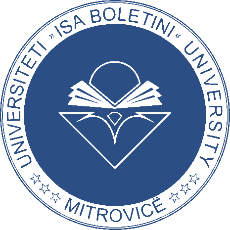                                                  Ukshin Kovaçica, 40 000 Mitrovicë, Republika e Kosovës                                       http://www.umib.net; Tel: +381-28535725/535727                                             ORARI I PROVIMEVE NË AFATIN E PRILLIT (2023)Vërejtje:Orari i provimeve i shpallur është obligativ për stafin dhe studentët.Në rast se ndonjë student paraqet dy provime të cilat janë paraparë që të mbahen në të njëjtën datë, njëri prej tyre do të ndryshoj.Provimet nuk mund të shtyhen pa lejen paraprake nga dekani.Studentët me rastin e paraqitjes në provime duhet të paraqiten me kohë dhe me një dokument identifikimi si dhe ID-në e studimeve.Sipas statutit, provimet mbahen në këto mënyra:Me shkrim;Me gojë;Me shkrim dhe me gojë.Sipas Rregullores mbi Përgjegjësinë dhe Procedurën Disiplinore, gjatë mbajtjes së provimit, kollokviumit dhe testeve, studentëve:U ndalohet rreptësishtë të kenë me vete çanta të çfarëdo lloji;U ndalohet rreptësishtë të marrin me vete libra, fletore, letërza dhe çfarëdo materiali tjetër të karakterit kopjues;U ndalohet rreptësishtë të kenë me vete telefona ose pajisje të ngjashme elektronike. Këto pajisje nuk lejohen edhe nëse janë të fikura. Pajisjet që gjenden te studentët do të merren dhe do të dorëzohen tek komisioni disiplinor, i cili do t’i mbajë për aq kohë sa do të zgjasë edhe masa e ndëshkimit;U ndalohet rreptësishtë studentëve të bëjnë ndërrimin e testeve mes tyre;Studentët obligohen të kontrollojnë bankat e tyre në tërësi, e nëse ka ndonjë material-letër apo është shënuar diçka, menjëherë ta njoftojnë përgjegjësin e sallës në mënyrë që të hiqet ai material apo përshkrim.                        Dekani i Fakultetit Juridik Prof. Assoc. Dr. Islam Qerimi, LL.M  LëndëtDataKohaSallaVITI I PARË1.Fillet e së drejtës   18.04.202310:00A22.Historia e institucioneveshtetërore dhe juridike  19.04.202310:00A23.Ekonomia              20.04.202310:00A24.Shkrimi akademik 20.04.202314:00A25.Filozofia e së drejtës  22.04.202310:00A26.E drejta e konkurrencës24.04.202310:00A27.E drejta romake         25.04.202310:00A28.E drejta ndërkombëtare përtë drejtat e njeriut      26.04.202311:00S4099.Sociologjia27.04.202310:00S40810.Bazat e sistemit të drejtësisë 28.04.202311:00S40811.Teoria dhe praktika                  Parlamentare           28.04.202311:00A212.Analiza ekonomike e sëDrejtës               28.04.202310:00S401VITI I DYTË1.E drejta kushtetuese 18.04.202312:00A22.E drejta penale           19.04.202310:00A23.E drejta civile          20.04.202312:00A24.E drejta administrative     25.04.202311:00A25.E drejta e konsumatorëve          22.04.202312:00A26.Klinika juridike civile 25.04.202310:00S4097.Politika ekonomike   26.04.202312:00             A28.Kriminalistika        27.04.202311:00S4039.E drejta familjare dheTrashëgimore         28.04.202310:00S40910.Organizata Ndërkombëtare 18.04.202311:00S40911.Gjyqësia kushtetuese  28.04.202310:00S40312.E drejta e internetit        28.04.202312:00S40913. Politika e luft. të kriminalitetit28.04.202310:00S403VITI I TRETË1.E drejta ndërkombëtarePublike  25.04.202311:00S4092.E drejta detyrimore 17.04.202313:30S4093.E drejta e procedurës penale 20.04.202314:00S4084.E drejta ndërkombëtare private            20.04.202313:00S4095.Taktika kriminalistike 22.04.202312:20S4086.E drejta e Vetëqeverisjes  Lokale                   24.04.202314:00S4017.Metodat alternative tëzgjidhjes së kontesteve 25.04.202312:00S4018.E drejta e punës     26.04.202312:00S4089.E drejta e unionit evropian 27.04.202310:00S40910.Procedura administrative 28.04.202312:00S40111.Financat dhe e drejtaFinanciare                    28.04.202312:00S40112.Terrorizmi     28.04.202312:20S40813.Klinika juridike penale 28.04.202314:00S408VITI I KATËRT1.E drejta e procedurës civile28.04.202311:00S4092.Viktimologjia              19.04.202311:00S4083.Kriminologji me Penologji 20.04.202313:20S4034.E drejta tregtare      25.04.202312:00S4095.E drejta e Mjedisit      22.04.202310:00S4016.Etika e së drejtës        24.04.202312:00S4087.E drejta e sigurimeve25.04.202315:00S4088.Metodologjia dhe shkrimi     Ligjor              26.04.202310:00S40810.E drejta penale – pjesa ePosaçme                                 27.04.202315:00S40911.E drejta procedurale penale –pjesa e posaçme28.04.202315:00S40112.E drejta penale ndërkombëtare28.04.202315:00S40113.E drejta sendore28.04.202315:00S40814.E drejta procedurale civile-pjesa e posaçme28.04.202315:00S40115.E drejta kontraktore    28.04.2023  12:00S40916.Etika ligjore dhe profesionale28.04.202315:00S40817.E drejta kushtetuse krahasuese 28.04.202310:00S40818.Teoria e marrëdhënieveNdërkombëtare  18.04.202314:15S40919.E drejta penale e avansuar 28.04.202314:00S40820.Procedura penale e avansuar 28.04.202312:00S40821.Tema të zgjedhura nga edrejta e Bashkimit Evropian 18.04.202315:15S40922.Procedura civile e avansuar 28.04.2023  12:00S40123.E drejta private evropiane 28.04.2023  13:30S40924.E drejta e pronësisëIntelektuale            28.04.202309:00S40925.Tema të zgjedhura nga edrejta ndërkombëtare private 28.04.202313:30S40126.E drejta civile e avansuar 28.04.202309:00S409